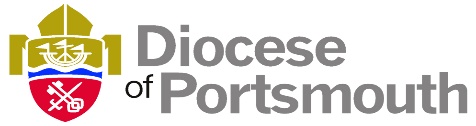 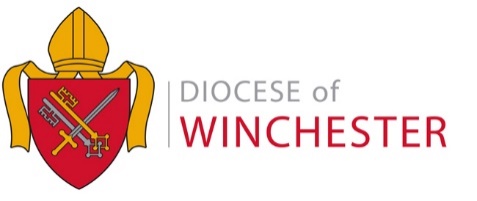 FINANCE DIRECTOR Winchester and PortsmouthSalary £70,000 plus 15% pension contributionThis high profile role is pivotal to the delivery of financial strategy and financial planning in the Diocese of Winchester and the Diocese of Portsmouth.A strong leader with a proven track record of strategic financial planning. An excellent communicator, skilled at building sound working relationships.An understanding of the values and ethos of the Church of England and willing to commit to the mission and strategy of both dioceses.35 hours a week with 25 days holiday per annum Own transport essential due to our locationApplication pack is available at: https://www.winchester.anglican.org/vacancies/category/diocesan-office-vacancies/Application closing date:			1.00 pm on 30 January 2019Interview date:				8 February 2019CVs will not be accepted